Урок №1. Was nennen  wir  unsere  Heimat?Организационный моментФонетическая зарядка.Ein Dichter sagte: « Unsere Heimat – das sind nicht nur die Stadte und  Dorfer. Das sind  Seen  und  Flusse, das Gras  auf  der  Wiese, die  Berge  und  Taller ».Die  Stadt  - городDas  Dorf  -  деревняDer  See   - озеро Der Fluss  - рекаdas Gras  -  траваdie  Wiese - лугder   Berg - гора das Tal – долинаdie Heimat – родинаSucht    ein    verfassliche   WortAlso,unsere Thema  heisst  die  Heimat.Составляем ассоциаграммуWomit  beginnt  die  Heimat?Fur  die einen  beginnt  die   Heimat  mit  der  Familie,  fur  die  anderen – mit  dem  Heimatort. Применяем полученные  знания  в новой  ситуации.Womit  beginnt  die  Heimat?Was  sagen  dazu  unsere  deutsche  Freunde?Zuruckkehren – хотеть вернутьсяFuhle – чувствовать себяAufgewachsen - вырасти Glucklich – счастливым бытьam  Herzen  liegt – лежит на сердцеFur mich bedeutet Heimat  das  Land, an das ich  immer  wieder  zuruckkehren will.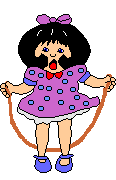  Heimat  ist  fur  mich  der  Ort  oder  das  Land, in dem  ich mich  wohl  fuhle.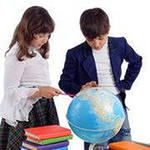 Die Heimat ist  fur  mich  das  Land, wo  ich  aufgewachsen  und  glucklich  bin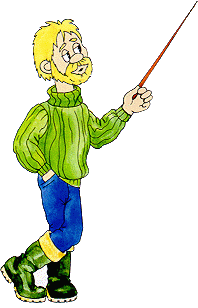    Fur mich  bedeutet  Heimat  ein  Ort, der mir sehr am  Herzen  liegt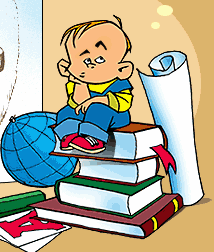 Закрепляем полученные знания.Составьте  краткое высказывание   в рамках темы  урока.Was ist  die  Heimat  fur  dich?Was past  zusammen?Рефлексия.Was  haben  wir  heute  auf  der  Stunde  gemacht?Wie  fuhlt  ihr  euch  auf  der  Stunde?Seid    ihr   der  Stunde  zufrieden?Ты получил сегодня «5» если:-находил обобщающее слово (участвовал в определении темы урока)-составлял ассоциограмму-читал и переводил мини-тексты-правильно установил соответствиеТы получил сегодня «4» если:-находил обобщающее слово (участвовал в определении темы урока)-составлял ассоциограмму-читал и переводил не все  мини-тексты-допустил ошибки при установлении соответствийТы получил сегодня «3» если:-справился только с первыми двумя заданиямиWer hat heute Klassendiens?Der wievielte ist heute?Welcher Tag ist heute?Wer fehlt(en) heute?Ich  habe heute Klassendienst.Heute ist der …Heute ist der ….Heute fehlt(en)…1.Fur  mich  bedeutet  Heimat  das  Land, in  das  ich  immer  wieder …2. Heimat  ist  fur  mich  der   Ort  oder  das  Land, in dem  ich  mich  wohl…3.Die  Heimat  ist  fur  mich  das  Land, wo  ich  aufgewachsen   und  …4.Fur  mich  bedeutet  Heimat  ein  Ort, oder  mir  sehr  am  Herzen  …fuhle (хорошо  чувствовать)gluchlich   bin (быть счастливым)zuruckkehren  will  (хотеть возвратиться)liegt ( лежит)